Az előjel függvény (signum)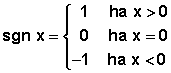 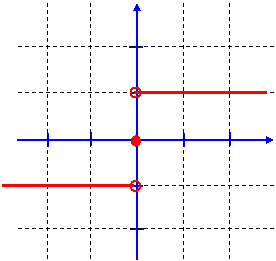 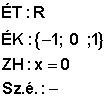 